SPO, SLJ, GUM, ŠPO, LUM- 7. teden: PRAZNIKI (1. IN 2. MAJ)Ponovi: https://www.lilibi.si/mestni-trg/spoznavanje-okolja/jaz-in-druzba/prazniki/prazniki-domaRazmisli, kaj pomeni in iz katerega jezika izhaja: »NOGE V LUFT!«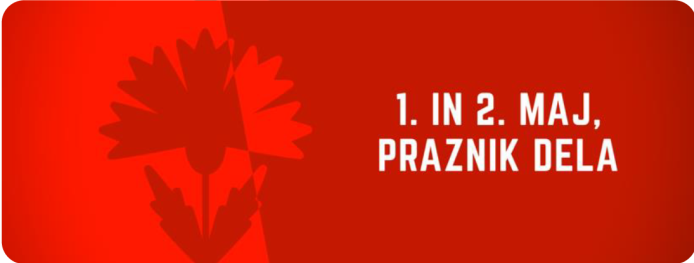 Prvega in drugega maja vsako leto praznujemo dan dela. Praznujemo ga vsi tisti, ki skozi vse leto delamo.           Poslušaj posnetek https://youtu.be/4a3d0wP10Pg  in samostojno pripravi zapis v zvezek. Lahko je v   povedih, miselnem vzorcu ali kako drugače. (Pomoč: TOVARNE, LJUDJE DELAVNI, 8 UR, SLUŽBA, DRUŽENJE, SPANJE, 1., 2. MAJ, PRAZNIK DELA, SIMBOLI: rdeča zastava, nagelj, kres, mlaj, godba na pihala, delavska himna Internacionala, sodelovanje, pomoč, solidarnost)Nariši slovensko zastavo in jo prilepi na okno svoje sobe. 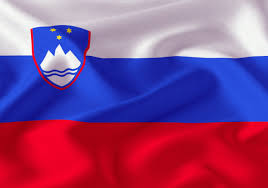 Nauči se plesati: https://www.youtube.com/watch?v=mCJG-LcZY6wOglej si risanko : https://4d.rtvslo.si/arhiv/oddaje-za-otroke/174254270V zvezek za slovenščino zapiši razmišljanje o risanki. Vključi tudi obnovo v nekaj povedih.Ponovi pesmico Huda mravljica iz drugega razreda: https://www.lilibi.si/solska-ulica/glasbena-umetnost/pesmice-2Za zvezdo dneva: Zakaj za prvi maj gorijo kresovi?Nagelj https://www.youtube.com/watch?v=iPp82VZOCmI